COMMITTEE ON THE STATUS OF WOMENThursday December 9th, 2021	8:30 – 9:30 am	Individuals Present: Cara Krieg, Pauline Palko, Peter Bouraphael, Donald Bergmann, Billie Tadros, Sam Gurn, and Maria Marinucci.Individuals Absent: Lucia Alaimo, Amy Atkinson, Elizabeth Garcia, and Jennifer Riccardi.AGENDAApproval of Minutes:Minutes for previous meeting were unanimously approved by the committee.Open Forum/Community Concerns: N/A—no community members present for meeting.Committee Name Change: The provost has approved the committee’s request for a name change “without hesitation.” Beginning in the spring semester of 2022, the committee will be known as the “Committee on Gender Equity.” The Committee on Gender Equity will remain independent from CDI but will seek to collaborate with them whenever it is necessary.  Mission statement and bylaw changes needed to accommodate the name change:Changes to the current CSW website are planned for intersession.The following suggestions were made concerning changes to the current CSW mission statement and history: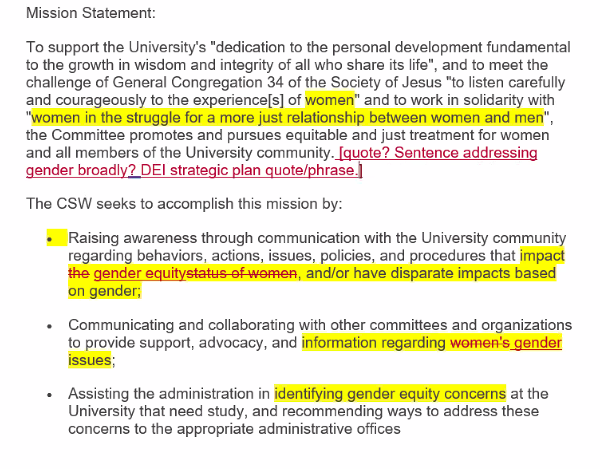 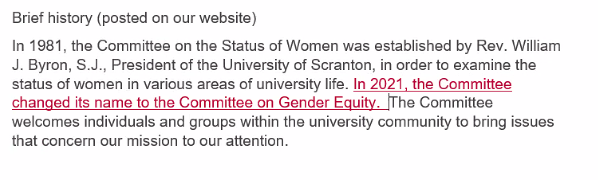 Discussion of education concerning the committee’s name change:Cara will update the faculty senate that the name change has occurred during their meeting on December 10th, 2021. She will also speak with Adrianna Smith from student government.Pauline will be responsible for updating the staff senate. The committee unanimously agreed that an educational component should only be prepared if it is asked for by a concerned party.Website Photo:Sam is going to be working on a stained-glass idea for a new website photo. We would like to have this new image by February 2022.New Business:N/A—No new business